РЕШЕНИЕВ соответствии с Решением Городской Думы Петропавловск-Камчатского городского округа от 31.10.2013 № 145-нд «О наградах и почетных званиях Петропавловск-Камчатского городского округа», Городская Дума Петропавловск-Камчатского городского округаРЕШИЛА:	1. Наградить Почетной грамотой Городской Думы Петропавловск-Камчатского городского округа за добросовестный многолетний труд, высокий уровень профессионализма и в связи с празднованием Дня медицинского работника следующих работников государственного бюджетного учреждения здравоохранения «Камчатский краевой противотуберкулезный диспансер»:2. Направить настоящее решение в газету «Град Петра и Павла» для опубликования.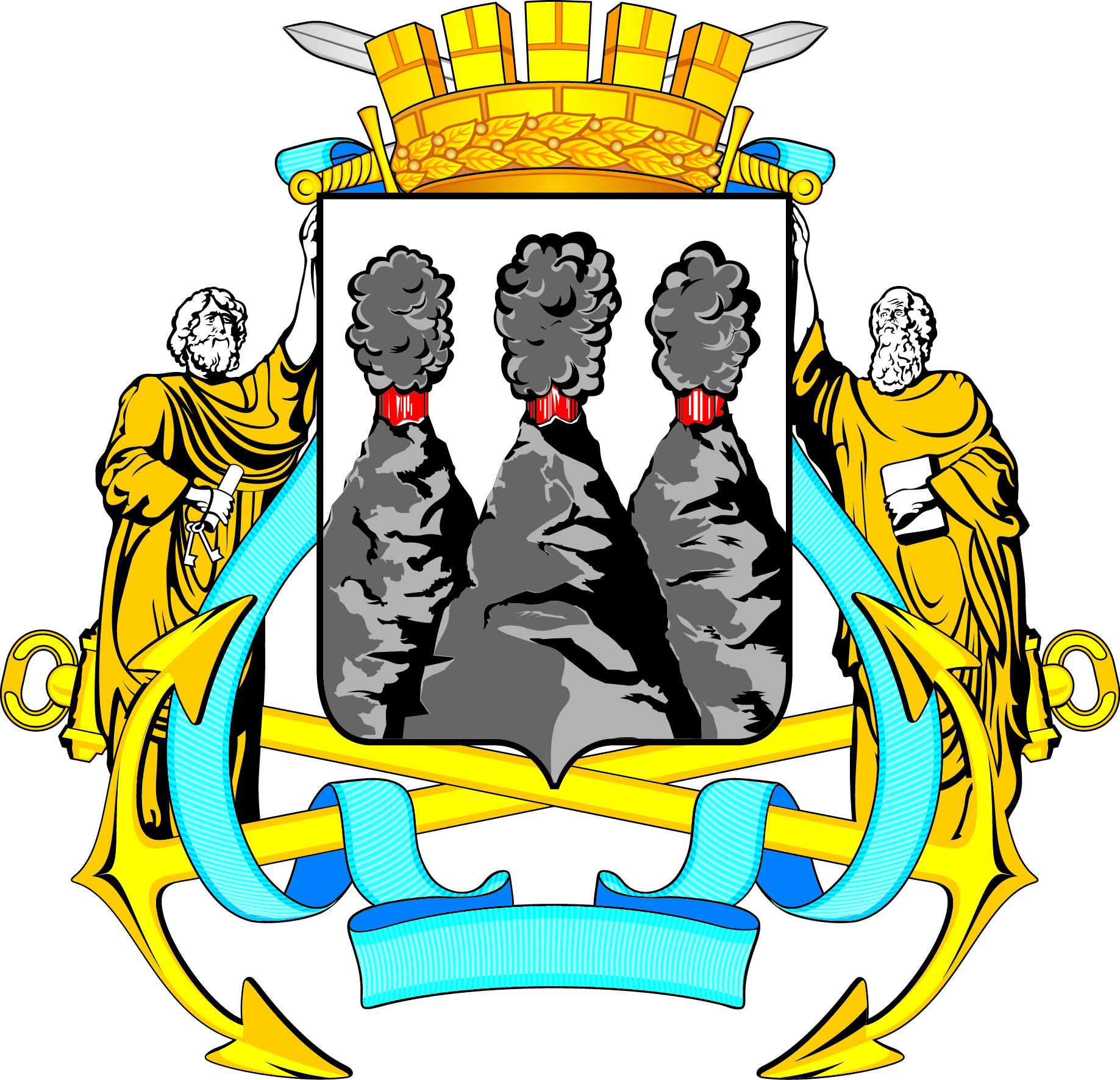 ГОРОДСКАЯ ДУМАПЕТРОПАВЛОВСК-КАМЧАТСКОГО ГОРОДСКОГО ОКРУГАот 14.06.2017 № 1323-р 59-я сессияг.Петропавловск-КамчатскийО награждении Почетной грамотой Городской Думы Петропавловск-Камчатского городского округа работников государственного бюджетного учреждения здравоохранения «Камчатский краевой противотуберкулезный диспансер»ЗебзеевуЕлену ЕвгеньевнуОсиповуИрину СергеевнуПрохоровуИрину НиколаевнуСизоненкоСветлану ПетровнуШиряеву Ольгу Викторовну--- --палатную медицинскую сестру хирургического отделения;старшую медицинскую сестру легочно-хирургического отделения;палатную медицинскую сестру легочно-хирургического отделения;врача анестезиолога-реаниматолога;палатную медицинскую сестру легочно-хирургического отделения.Председатель Городской ДумыПетропавловск-Камчатского городского округаС.И. Смирнов